CALCIO A CINQUESOMMARIOSOMMARIO	1COMUNICAZIONI DELLA F.I.G.C.	1COMUNICAZIONI DELLA L.N.D.	1COMUNICAZIONI DEL COMITATO REGIONALE MARCHE	1NOTIZIE SU ATTIVITA’ AGONISTICA	3COMUNICAZIONI DELLA F.I.G.C.COMUNICAZIONI DELLA L.N.D.COMUNICAZIONI DEL COMITATO REGIONALE MARCHEPer tutte le comunicazioni con la Segreteria del Calcio a Cinque - richieste di variazione gara comprese - è attiva la casella e-mail c5marche@lnd.it; si raccomandano le Società di utilizzare la casella e-mail comunicata all'atto dell'iscrizione per ogni tipo di comunicazione verso il Comitato Regionale Marche. PRONTO AIA CALCIO A CINQUE334 3038327SPOSTAMENTO GARENon saranno rinviate gare a data da destinarsi. Tutte le variazioni che non rispettano la consecutio temporum data dal calendario ufficiale non saranno prese in considerazione. (es. non può essere accordato lo spostamento della quarta giornata di campionato prima della terza o dopo la quinta).Le variazione dovranno pervenire alla Segreteria del Calcio a Cinque esclusivamente tramite mail (c5marche@lnd.it) con tutta la documentazione necessaria, compreso l’assenso della squadra avversaria, inderogabilmente  entro le ore 23:59 del martedì antecedente la gara o entro le 72 ore in caso di turno infrasettimanale.Per il cambio del campo di giuoco e la variazione di inizio gara che non supera i 30 minuti non è necessaria la dichiarazione di consenso della squadra avversaria.ATTIVITA’ DI RAPPRESENTATIVASi comunicano a tutte le Società, al fine di organizzare al meglio la loro programmazione, le date del Torneo delle Regioni e degli stage di allenamento previsti:TORNEO DELLE REGIONI 2019, BASILICATADOMENICA 28 APRILE 2019 –DOMENICA 5 MAGGIO 2019STAGE DI ALLENAMENTOSTAGE 1	GIOVEDI’ 27/12/2018	– VENERDI’ 28/12/2018	– SABATO 29/12/2018STAGE 2	LUNEDI’ 25/02/2019		– MERCOLEDI’ 27/02/2019	– GIOVEDI’ 28/02/2019STAGE 3	LUNEDI’ 15/04/2019		– MERCOLEDI’ 17/04/2019	– GIOVEDI’ 18/04/2019STAGE 4	MARTEDI’ 23/04/2019	– MERCOLEDI’ 24/04/2019	– VENERDI’ 26/04/2019CORSO ALLENATORE DI CALCIO A CINQUEc.u. n. 80 del 22.11.2018 DEL SETTORE TECNICO F.I.G.C.BANDO DI AMMISSIONE AL CORSO PER L’ABILITAZIONE ad ALLENATORI DI CALCIO A CINQUE LA CUI ATTUAZIONE E’ AFFIDATA AL comitato regionale marche della l.n.d. E CHE SARA’ SVOLTO AD ANCONA DAL 28.01.2019 AL 27.04.2019.Si precisa che le domande di ammissione, compilate utilizzando i modelli allegati al bando, dovranno essere presentate o fatte pervenire entro lunedì 14.01.2019 al seguente indirizzo:Comitato Regionale MARCHE LND – FIGCCommissione Corso Allenatori di Calcio a CinqueVia Schiavoni snc – zona Baraccola60131 ANCONA Si sottolinea che non saranno accettate le domande che perverranno oltre tale termine anche se presentate in tempo utile agli uffici postali o ai corrieri.Il corso avrà la durata di 7 settimane per un totale di 124 ore con l’obbligo della frequenza e sarà strutturato in forma modulare con un modulo di una settimana di lezione intervallato da una settimana di sosta.Gli esami si terranno al termine del Corso il 25, 26, 27.04.2019.La quota di partecipazione dovuta dai candidati ammessi al Corso è di €. 328,00, comprensiva della quota di immissione nei ruoli.Il bando di ammissione al Corso per Allenatore di Calcio a 5 è allegato al Comunicato Ufficiale n° 41 del 28/11/2018.NOTIZIE SU ATTIVITA’ AGONISTICALe gare non disputate lo scorso weekend saranno recuperate come segue:	CALCIO A CINQUE SERIE C1GIRONE A - 12 GiornataCALCIO A CINQUE SERIE C2GIRONE B - 12 GiornataREGIONALE CALCIO A 5 FEMMINILEGIRONE G - 1 GiornataGIRONE SA - 1 GiornataGIRONE SB - 1 GiornataUNDER 21 CALCIO A 5 REGIONALEGIRONE A - 10 GiornataGIRONE B - 10 GiornataUNDER 19 CALCIO A 5 REGIONALEGIRONE A - 10 GiornataGIRONE B - 10 GiornataUNDER 17 C5 REGIONALI MASCHILEGIRONE A - 10 GiornataGIRONE B - 10 GiornataUNDER 15 C5 REGIONALI MASCHILIGIRONE A - 1 GiornataGIRONE B - 1 GiornataGIRONE B - 5 Giornata*     *     *ORARIO UFFICISi ricorda che l’orario di apertura degli uffici del Comitato Regionale Marche è il seguente:Durante i suddetti orari è garantito, salvo assenza degli addetti per ferie o altro, anche il servizio telefonico ai seguenti numeri:Segreteria			071/28560404Segreteria Calcio a 5		071/28560407Ufficio Amministrazione	071/28560322 (Il pomeriggio solo nel giorno di lunedì)Ufficio Tesseramento 	071/28560408 (Il pomeriggio solo nei giorni di mercoledì e venerdì)Le ammende irrogate con il presente comunicato dovranno pervenire a questo Comitato entro e non oltre il 17/12/2018.Pubblicato in Ancona ed affisso all’albo del C.R. M. il 10/12/2018.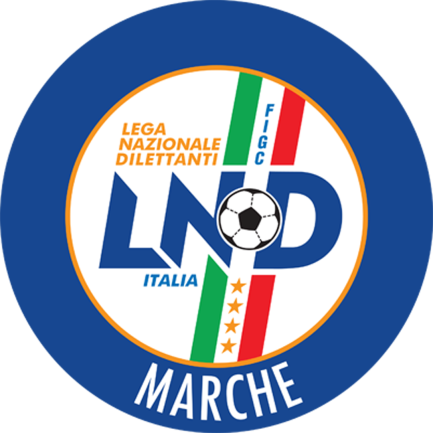 Federazione Italiana Giuoco CalcioLega Nazionale DilettantiCOMITATO REGIONALE MARCHEVia Schiavoni, snc - 60131 ANCONACENTRALINO: 071 285601 - FAX: 071 28560403sito internet: marche.lnd.ite-mail: c5marche@lnd.itpec: marche@pec.figcmarche.itStagione Sportiva 2018/2019Comunicato Ufficiale N° 48 del 10/12/2018Stagione Sportiva 2018/2019Comunicato Ufficiale N° 48 del 10/12/2018Squadra 1Squadra 2A/RData/OraImpiantoLocalita' ImpiantoIndirizzo ImpiantoCALCETTO CASTRUM LAURINUOVA JUVENTINA FFCA10/12/2018 21:30PALAZZETTO POLIFUNZIONALERIPE SAN GINESIOVIA FAVETOPIEVE D ICO CALCIO A 5SPORTING GROTTAMMAREA18/12/2018 22:00PALESTRA COMUNALE C5PEGLIOPIAZZALE COTIGNOLISquadra 1Squadra 2A/RData/OraImpiantoLocalita' ImpiantoIndirizzo ImpiantoCERRETO D ESI C5 A.S.D.CERRETO CALCIOA10/12/2018 21:30PALACARIFAC DI CERRETO D'ESICERRETO D'ESIVIA VERDIMONTECAROTTOINVICTA FUTSAL MACERATAA10/12/2018 22:00PALESTRA COMUNALESERRA SAN QUIRICOVIA GRAMSCIGAGLIOLE F.C.AVENALEA18/12/2018 21:30CAMPO SCOPERTO "S.BORGONOVO"GAGLIOLELOCALITA' MADONNA DELLA PIEVESquadra 1Squadra 2A/RData/OraImpiantoLocalita' ImpiantoIndirizzo ImpiantoCSKA CORRIDONIA C5FPIANDIROSEA19/12/2018 20:30IMPIANTO C/5 PARS "PIO CAROSICORRIDONIACONTRADA CIGLIANO 14FUTSAL PRANDONEDORICA ANURA19/12/2018 21:30PALESTRAMONTEPRANDONEVIA COLLE GIOIOSOFUTSAL 100 TORRIPOLISPORTIVA FILOTTRANO PA20/12/2018 20:15PALESTRA C5 "MONTICELLI"ASCOLI PICENOVIA DELL IRISSquadra 1Squadra 2A/RData/OraImpiantoLocalita' ImpiantoIndirizzo ImpiantoATL URBINO C5 1999LF JESINA FEMMINILEA11/12/2018 21:15PALASPORT "ZANNONI 2"JESIVIA ZANNONILA FENICE C5SAN MICHELEA11/12/2018 21:45PALLONE GEODETICO "F. ORSELLIPOTENZA PICENAVIA DELLO SPORTHELVIA RECINA FUTSAL RECACALCIO A 5 CORINALDOA18/12/2018 21:45PALESTRA SC.EL.M.L.PATRIZIRECANATIVIA ALDO MORO-AREA MTL.6Squadra 1Squadra 2A/RData/OraImpiantoLocalita' ImpiantoIndirizzo ImpiantoCANTINE RIUNITE CSIBAYER CAPPUCCINIA18/12/2018 22:00PALASPORT "GIULIO CHIERICI"TOLENTINOVIA DELLA REPUBBLICAFUTSAL ASKLU.MANDOLESI CALCIOA18/12/2018 20:15PALESTRA C5 "MONTICELLI"ASCOLI PICENOVIA DELL IRISRIPABERARDAMONTEVIDONESEA18/12/2018 21:30PALASPORT LOC.RIPABERARDACASTIGNANOVIA DON GIUSEPPE MARUCCISquadra 1Squadra 2A/RData/OraImpiantoLocalita' ImpiantoIndirizzo ImpiantoAMICI DEL CENTROSOCIO SP.CASTELBELLINO CALCIO A 5A10/12/2018 19:30CAMPO SCOPERTOMONDOLFOVIA AMATOFANO CALCIO A 5SANTA MARIA NUOVA A.S.D.A12/12/2018 20:00CAMPO SCOPERTOFANOVIA TITO SPERIVERBENA C5 ANCONAFFJ CALCIO A 5A12/12/2018 20:30PALLONE GEODETICO VERBENAANCONAVIA PETRARCAAUDAX 1970 S.ANGELOOSTRENSEA13/12/2018 21:45PALLONE GEODETICO CAMPO NÂ°1SENIGALLIAVIA CELLINI, 13REAL S.COSTANZO CALCIO 5CERRETO D ESI C5 A.S.D.A13/12/2018 21:00PALESTRA COMUNALESAN COSTANZOVIA DELLA SANTA SELVINOSquadra 1Squadra 2A/RData/OraImpiantoLocalita' ImpiantoIndirizzo ImpiantoC.U.S. ANCONAMONTELUPONE CALCIO A 5A10/12/2018 21:30PALLONE GEODETICO CUS ANCONAANCONAVIA GROTTE DI POSATORA 19/AFUTSAL COBA SPORTIVA DILACLI MANTOVANI CALCIO A 5A10/12/2018 18:30CAMPO COPERTO CAMPIGLIONEFERMOVIA C.ULPIANICASENUOVEFUTSAL MONTURANOA11/12/2018 21:00PALLONE PRESSOSTATICOOSIMOFRAZ. CASENUOVE DI OSIMONUOVA JUVENTINA FFCU.MANDOLESI CALCIOA11/12/2018 20:30TENSOSTRUTTURA S.M.APPARENTECIVITANOVA MARCHEVIA LORENZO LOTTOINVICTA FUTSAL MACERATACANDIA BARACCOLA ASPIOA12/12/2018 19:45PALESTRA C.SPORTIVO"DON BOSCOMACERATAVIA ALFIERI SNCSquadra 1Squadra 2A/RData/OraImpiantoLocalita' ImpiantoIndirizzo ImpiantoATL URBINO C5 1999ACLI MANTOVANI CALCIO A 5A11/12/2018 19:30PAL.DELLO SPORT PALAMONDOLCEURBINOVIA DELL'ANNUNZIATAJESI CALCIO A 5CAMPOCAVALLOA11/12/2018 18:00PALESTRA RAFFAELA CARBONARIJESIVIA DEI TESSITORISPORTLANDDINAMIS 1990A11/12/2018 18:00CAMPO SCOPERTO SASSONIA AFANOVIA DEGLI SCHIAVONIPIETRALACROCE 73CASENUOVEA12/12/2018 19:30PALASCHERMAANCONAVIA MONTEPELAGOAMICI DEL CENTROSOCIO SP.REAL FABRIANOA13/12/2018 17:30CAMPO SCOPERTOMONDOLFOVIA AMATOVIRTUS TEAM SOC.COOP.AUDAX 1970 S.ANGELOA13/12/2018 17:30CAMPO COPERTOGENGAVIA MARCONI GENGA STAZIONESquadra 1Squadra 2A/RData/OraImpiantoLocalita' ImpiantoIndirizzo ImpiantoCSI STELLA A.S.D.CANTINE RIUNITE CSIA11/12/2018 19:15PALASPORT COMUNALEMONSAMPOLO DEL TRONTOVIA CORRADIHELVIA RECINA FUTSAL RECAFUTSAL FBCA11/12/2018 19:00CAMPO SCOPERTO C.SP.RECANATESRECANATIVIA ALDO MOROC.U.S. MACERATA CALCIO A5ACLI AUDAX MONTECOSARO C5A12/12/2018 19:00CAMPO CUS MACERATA (SCOPERTO)MACERATAVIA VALERIOU.MANDOLESI CALCIONUOVA JUVENTINA FFCA12/12/2018 20:00CAMPO C/5 "MANDOLESI"- COPERTPORTO SAN GIORGIOVIA DELLE REGIONI, 8Squadra 1Squadra 2A/RData/OraImpiantoLocalita' ImpiantoIndirizzo ImpiantoTAVERNELLECALCIO A 5 CORINALDOA10/12/2018 18:00CAMPO SCOPERTO TAVERNELLESERRUNGARINAVIA DEI LECCI-TAVERNELLEETA BETA FOOTBALLAUDAX 1970 S.ANGELOA12/12/2018 17:00CAMPO SCOPERTO SASSONIA AFANOVIA DEGLI SCHIAVONIFFJ CALCIO A 5CALCETTO NUMANAA18/12/2018 16:30CAMPO SCOPERTO CIRC.MONTECELSFOSSOMBRONEVIA DEI PINIITALSERVICE C5VIRTUS TEAM SOC.COOP.A18/12/2018 16:00PALAFIERA CAMPANARAPESAROVIA DELLE ESPOSIZIONI, 33AMICI DEL CENTROSOCIO SP.C.U.S. ANCONAA19/12/2018 18:30CAMPO DI C5 ENTRO PAL OLIMPIAMONTEPORZIOVIA RISORGIMENTO 16REAL S.COSTANZO CALCIO 5DINAMIS 1990A19/12/2018 18:30PALESTRA COMUNALESAN COSTANZOVIA DELLA SANTA SELVINOSquadra 1Squadra 2A/RData/OraImpiantoLocalita' ImpiantoIndirizzo ImpiantoACLI AUDAX MONTECOSARO C5FERMO SSD ARLA11/12/2018 19:00TENSOSTRUTTURA VIA ROSSINIMONTECOSAROVIA ROSSINIACLI VILLA MUSONECANTINE RIUNITE CSIA18/12/2018 19:00CAMPO SCOPERTOLORETOVIA ROSARIO VILLA MUSONEFUTSAL FBCC.U.S. MACERATA CALCIO A5A18/12/2018 18:15CAMPO SCOPERTO "GREEN PLANET"TOLENTINOVIA ABBADIA DI FIASTRAL ALTRO SPORT CALCIO A 5GROTTACCIA 2005A18/12/2018 18:30PALESTRA "ITIS" MONTANIFERMOVIA SALVO D'ACQUISTOFUTSAL ASKLHELVIA RECINA FUTSAL RECAA19/12/2018 18:45PALESTRA POLIVALENTEROCCAFLUVIONEVIA NENNIPOLISPORTIVA GAGLIARDAFUTSAL COBA SPORTIVA DILA19/12/2018 18:30PALASPORTMARTINSICUROVIA DELLO SPORTSquadra 1Squadra 2A/RData/OraImpiantoLocalita' ImpiantoIndirizzo ImpiantoAMICI DEL CENTROSOCIOsq.BTAVERNELLER19/12/2018 17:30CAMPO SCOPERTOMONDOLFOVIA AMATOSENIGALLIA CALCIOITALSERVICE C5R16/01/2019 16:30CAMPO NÂ°1 PARR. S. GIUSEPPESENIGALLIAVIA GURCINO 25Squadra 1Squadra 2A/RData/OraImpiantoLocalita' ImpiantoIndirizzo ImpiantoACLI AUDAX MONTECOSARO C5VIRTUS TEAM SOC.COOP.R15/01/2019 17:30TENSOSTRUTTURA VIA ROSSINIMONTECOSAROVIA ROSSINIC.U.S. MACERATA CALCIO A5ACLI MANTOVANI CALCIOsq.BR15/01/2019 18:00CAMPO CUS MACERATA (SCOPERTO)MACERATAVIA VALERIOCANTINE RIUNITE CSIACLI MANTOVANI CALCIO A 5R16/01/2019 19:00CENTRO SP. POL. "R.GATTARI"TOLENTINOVIA TAGLIAMENTOFUTSAL ASKLFUTBOL3R17/01/2019 18:45PALESTRA POLIVALENTEROCCAFLUVIONEVIA NENNISquadra 1Squadra 2A/RData/OraImpiantoLocalita' ImpiantoIndirizzo ImpiantoACLI AUDAX MONTECOSARO C5FUTSAL FBCR19/01/2019 18:00TENSOSTRUTTURA VIA ROSSINIMONTECOSAROVIA ROSSINIACLI MANTOVANI CALCIO A 5ACLI MANTOVANI CALCIOsq.BR19/01/2019 15:30"PALAMASSIMO GALEAZZI"ANCONAVIA MADRE TERESA DI CALCUTTAVIRTUS TEAM SOC.COOP.FUTBOL3R19/01/2019 18:00CAMPO COPERTOGENGAVIA MARCONI GENGA STAZIONECANTINE RIUNITE CSIFUTSAL ASKLR20/01/2019 11:00CENTRO SP. POL. "R.GATTARI"TOLENTINOVIA TAGLIAMENTOGIORNOMATTINOPOMERIGGIOLunedìChiuso15.00 – 17,00Martedì10.00 – 12.00chiusoMercoledìchiuso15.00 – 17.00Giovedì10.00 – 12.00chiusoVenerdìchiuso15.00 – 17.00Il Responsabile Regionale Calcio a Cinque(Marco Capretti)Il Presidente(Paolo Cellini)